DOMARRAPPORT FOLKRACE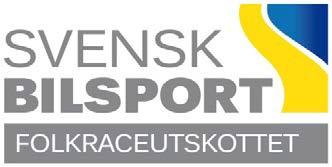 TÄVLINGENS GENOMFÖRANDEPoängförklaring: 1 = Skall åtgärdas, 2 = Bör åtgärdas, 3 = Bra, 4 = Mycket bra.Bestraffningar/flaggor:st.	st.st.	st.st.	st.st.	st.Kommentarer:SVENSKA BILSPORTFÖRBUNDET - DOMARRAPPORT - FOLKRACE - VERSION 1 (2016-02-05)st.st.st.st.Fyll i uppgifter i de gulfärgade fälten.Fyll i uppgifter i de gulfärgade fälten.Fyll i uppgifter i de gulfärgade fälten.Fyll i uppgifter i de gulfärgade fälten.Arrangör:Datum:Tillståndsnr:Första start kl:Tävlingen slut kl: